СУМСЬКА МІСЬКА РАДАVІ СКЛИКАННЯ ХІ СЕСІЯРІШЕННЯвід 07 червня 2016 року № 890 – МРм. СумиУ зв’язку з багаточисельними зверненнями мешканців міста Суми, представників профспілок, представників громадських організацій, керуючись статтею 25 Закону України «Про місцеве самоврядування в Україні», Сумська міська радаВИРІШИЛА:1. Схвалити та направити Голові Верховної Ради України Парубію А.В. та народним депутатам України звернення щодо освітньої і медичної субвенції із державного місцевим бюджетам (додається).2. Організацію виконання цього рішення покласти на секретаря Сумської міської ради Баранова А.В.Сумський міський голова 							О.М. ЛисенкоВиконавець: А.В. БарановДодаток 1до рішення Сумської міської ради «Про звернення до Голови Верховної Ради України Парубія А.В. і народних депутатів України щодо освітньої та медичної субвенції із державного місцевим бюджетам»від 07 червня 2016 року № 890 – МРГолові Верховної Ради УкраїниПарубію А.В.Шановний Андрію Володимировичу!Ми, депутати Сумської міської ради, звертаємось до Вас щодо освітньої і медичної субвенції із державного місцевим бюджетам. Із державного бюджету міському бюджету м. Суми передбачено цільові субвенції у такому обсязі:Таблиця  1Обсяги цих субвенцій були визначені на 2015 рік з урахуванням індексу інфляції 24,1%, а фактично індекс інфляції склав 43,3%. При затвердженні бюджету на 2015 рік видатки на проведення індексації заробітної плати складали: по галузі «Освіта» - 11759,9 тис. грн., по галузі «Охорона здоров’я» - 7308,8 тис. грн., але фактичні видатки склали 23623,4 тис. грн. та 14962,4 тис. грн. відповідно, що більше на 11863,5 тис. грн. по галузі «Освіта» та на 7653,6 тис. грн. по галузі «Охорона здоров’я».Мінімальна потреба на утримання закладів освіти та охорони здоров’я зазначена у таблиці 2. При цьому при формуванні бюджету на 2016 рік враховані заходи з економного та раціонального використання бюджетних коштів в сумі 5847,5 тис. грн., відповідно до потреби головних розпорядників бюджетних коштів, а саме: 4914,6 тис. грн. - оплата праці з нарахуваннями: 2346,6 тис. грн. - заклади, що утримуються за рахунок освітньої субвенції; 2568,0 тис. грн. - заклади, що утримуються за рахунок медичної субвенції;932,9 тис. грн. - оплата комунальних послуг та енергоносіїв: 745,0 тис. грн. - заклади, що утримуються за рахунок освітньої субвенції; 187,9 тис. грн. - заклади, що утримуються за рахунок медичної субвенції.Таблиця 2Крім цього, потреба в коштах на підвищення посадових окладів відповідно до постанови КМУ від 6 квітня 2016 № 288 «Про підвищення оплати праці працівників установ, закладів та організацій окремих галузей бюджетної сфери та внесення змін до деяких постанов Кабінету Міністрів України» по галузі «Освіта» (заклади, що утримуються за рахунок освітньої субвенції) – 439,2 тис. грн., по галузі «Охорона здоров’я» - 448,0 тис. гривень. Враховуючи впроваджені заходи з економного та раціонального використання бюджетних коштів в частині заробітної плати, проведення підвищення посадових окладів відповідно до вимог підпункту 2 пункту 1 зазначеної Постанови в межах видатків на оплату праці, призведе до збільшення обсягів непопулярних заходів з економії бюджетних коштів (відпустки без збереження, обмеження заміщення посад, непокладання виконання обов’язків тимчасово відсутніх працівників (на період тимчасової непрацездатності) на інших працівників).Аналіз свідчить, що у 2016 році не додано зазначених цільових субвенцій  для міського бюджету м. Суми, що приводить до відволікання значних ресурсів з міського бюджету на виконання делегованих повноважень держави, у таких сумах:Таблиця 3Враховуючи зазначене, депутати Сумської міської ради, представники профспілок, представники громадських організацій вимагають негайно забезпечити в установленому законодавством порядку розгляд та прийняття законопроекту (реєстраційний номер 4316 від 29.03.2016). Законопроект  передбачає при змінах до державного бюджету на 2016 рік збільшити обсяги видатків по цих цільових субвенціях із державного бюджету місцевим бюджетам.	Просимо повідомити про Ваше рішення з цього питання.Сумський міський голова 							О.М. ЛисенкоВиконавець: А.В. БарановДодаток 2до рішення Сумської міської ради «Про звернення до Голови Верховної Ради України Парубія А.В. і народних депутатів України щодо освітньої та медичної субвенції із державного місцевим бюджетам»від 07 червня 2016 року № 890 – МРНародним депутатам УкраїниШановний народний депутате!Ми, депутати Сумської міської ради, звертаємось до Вас щодо освітньої і медичної субвенції із державного місцевим бюджетам. Із державного бюджету міському бюджету м. Суми передбачено цільові субвенції у такому обсязі:Таблиця  1Обсяги цих субвенцій були визначені на 2015 рік з урахуванням індексу інфляції 24,1%, а фактично індекс інфляції склав 43,3%. При затвердженні бюджету на 2015 рік видатки на проведення індексації заробітної плати складали: по галузі «Освіта» - 11759,9 тис. грн., по галузі «Охорона здоров’я» - 7308,8 тис. грн., але фактичні видатки склали                          23623,4 тис. грн. та 14962,4 тис. грн. відповідно, що більше на 11863,5 тис. грн. по галузі «Освіта» та на 7653,6 тис. грн. по галузі «Охорона здоров’я».Мінімальна потреба на утримання закладів освіти та охорони здоров’я зазначена у таблиці 2. При цьому при формуванні бюджету на 2016 рік враховані заходи з економного та раціонального використання бюджетних коштів в сумі 5847,5 тис. грн., відповідно до потреби головних розпорядників бюджетних коштів, а саме: 4914,6 тис. грн. - оплата праці з нарахуваннями: 2346,6 тис. грн. - заклади, що утримуються за рахунок освітньої субвенції; 2568,0 тис. грн. - заклади, що утримуються за рахунок медичної субвенції;932,9 тис. грн. - оплата комунальних послуг та енергоносіїв: 745,0 тис. грн. - заклади, що утримуються за рахунок освітньої субвенції; 187,9 тис. грн. - заклади, що утримуються за рахунок медичної субвенції.Таблиця 2Крім цього, потреба в коштах на підвищення посадових окладів відповідно до постанови КМУ від 6 квітня 2016 № 288 «Про підвищення оплати праці працівників установ, закладів та організацій окремих галузей бюджетної сфери та внесення змін до деяких постанов Кабінету Міністрів України» по галузі «Освіта» (заклади, що утримуються за рахунок освітньої субвенції) – 439,2 тис. грн., по галузі «Охорона здоров’я» - 448,0 тис. гривень. Враховуючи впроваджені заходи з економного та раціонального використання бюджетних коштів в частині заробітної плати, проведення підвищення посадових окладів відповідно до вимог підпункту 2 пункту 1 зазначеної Постанови в межах видатків на оплату праці, призведе до збільшення обсягів непопулярних заходів з економії бюджетних коштів (відпустки без збереження, обмеження заміщення посад, непокладання виконання обов’язків тимчасово відсутніх працівників (на період тимчасової непрацездатності) на інших працівників).Аналіз свідчить, що у 2016 році не додано зазначених цільових субвенцій  для міського бюджету м. Суми, що приводить до відволікання значних ресурсів з міського бюджету на виконання делегованих повноважень держави, у таких сумах:Таблиця 3Враховуючи зазначене, депутати Сумської міської ради, представники профспілок, представники громадських організацій вимагають негайно забезпечити в установленому законодавством порядку розгляд та прийняття законопроекту (реєстраційний номер 4316 від 29.03.2016). Законопроект передбачає при змінах до державного бюджету на 2016 рік збільшити обсяги видатків по цих цільових субвенціях із державного бюджету місцевим бюджетам.	Просимо повідомити про Ваше рішення з цього питання.Сумський міський голова 							О.М. ЛисенкоВиконавець: А.В. Баранов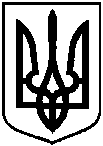 Про звернення до Голови Верховної Ради України Парубія А.В. і народних депутатів України щодо освітньої та медичної субвенції із державного місцевим бюджетам№ п/пЗміст2015 рік,тис. грн.2016 рік,тис. грн.Відхилення Відхилення № п/пЗміст2015 рік,тис. грн.2016 рік,тис. грн.тис. грн.%1Освітня субвенція з державного бюджету184409,9192447,28037,3104,42Медична субвенція, всього, з них:188499,9205475,816969,9109,02.1Медична субвенція з державного бюджету (у співставних умовах)173004,2178130,85126,2103,02.2Кошти іншої/медичної субвенцій, які надійшли з обласного бюджету на відшкодування витрат за лікування мешканців районів області728,0620,12.3Кошти іншої/медичної субвенції з державного бюджету на забезпечення хворих на цукровий та нецукровий діабет, які надійшли з обласного бюджету 5253,410347,32.4Кошти на забезпечення лікування нефрологічних методом гемодіалізу, які у 2016 році передбачені за рахунок медичної субвенції з державного бюджету та надійшли з обласного бюджету 9514,316377,6№ п/пЗміст2015 рік,тис. грн.2015 рік,тис. грн.2016 рік(Затверджено (з урахуванням змін) станом на 01.05.2016), тис. грн.Відхилення до обсягів субвенції, зазначених у таблиці 1Відхилення до обсягів субвенції, зазначених у таблиці 1№ п/пЗмістЗатверджено (з урахуванням змін)Касові видатки2016 рік(Затверджено (з урахуванням змін) станом на 01.05.2016), тис. грн.тис. грн.%1Заклади, що утримуються за рахунок освітньої субвенції (освітня субвенція з державного бюджету)194225,3191984,9217747,325300,1113,22Заклади, що утримуються за рахунок медичної субвенції (медична субвенція з державного бюджету у співставних умовах)198104,0196622,3195788,617657,8109,9№ п/пЗмістСума (з урахуванням заходів та проведення підвищення посадових окладів), тис. грн.1Освітня субвенція з державного бюджету28830,92Медична субвенція з державного бюджету20861,7№ п/пЗміст2015 рік,тис. грн.2016 рік,тис. грн.Відхилення Відхилення № п/пЗміст2015 рік,тис. грн.2016 рік,тис. грн.тис. грн.%1Освітня субвенція з державного бюджету184409,9192447,28037,3104,42Медична субвенція, всього, з них:188499,9205475,816969,9109,02.1Медична субвенція з державного бюджету (у співставних умовах)173004,2178130,85126,2103,02.2Кошти іншої/медичної субвенцій, які надійшли з обласного бюджету на відшкодування витрат за лікування мешканців районів області728,0620,12.3Кошти іншої/медичної субвенції з державного бюджету на забезпечення хворих на цукровий та нецукровий діабет, які надійшли з обласного бюджету 5253,410347,32.4Кошти на забезпечення лікування нефрологічних методом гемодіалізу, які у 2016 році передбачені за рахунок медичної субвенції з державного бюджету та надійшли з обласного бюджету 9514,316377,6№ п/пЗміст2015 рік,тис. грн.2015 рік,тис. грн.2016 рік(Затверджено (з урахуванням змін) станом на 01.05.2016), тис. грн.Відхилення до обсягів субвенції, зазначених у таблиці 1Відхилення до обсягів субвенції, зазначених у таблиці 1№ п/пЗмістЗатверджено (з урахуванням змін)Касові видатки2016 рік(Затверджено (з урахуванням змін) станом на 01.05.2016), тис. грн.тис. грн.%1Заклади, що утримуються за рахунок освітньої субвенції (освітня субвенція з державного бюджету)194225,3191984,9217747,325300,1113,22Заклади, що утримуються за рахунок медичної субвенції (медична субвенція з державного бюджету у співставних умовах)198104,0196622,3195788,617657,8109,9№ п/пЗмістСума (з урахуванням заходів та проведення підвищення посадових окладів), тис. грн.1Освітня субвенція з державного бюджету28830,92Медична субвенція з державного бюджету20861,7